Herniated Disc = Back PainNatural Treatment:External InflammationIceJoint Health Complex DAILYJoint & Muscle Pain CreamInternal InflammationAlfalfa (2 to 3 per 10 pounds of body weight) … a smorgasbord of minerals for healingGLA (gamma-linolenic acid) – natural’s steroids for anti-inflammationVitamin C Complex – 3000 mg per dayPain Relief Complex – 3 per day (available in the US only)Vivix – 1 or 2 teaspoons per day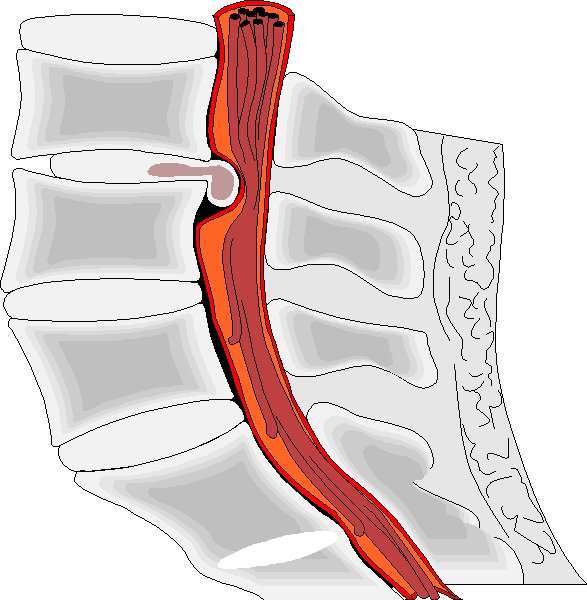 Tissue RepairPhysique – 1 serving per dayShaklee 180 Smoothees – 1 serving per dayMultiple Vitamin/Mineral – Vita LeaAdditional ZincTherapeutic TreatmentAdjustments by chiropractorElectrical stimulationDietNo caffeineReduce or avoid red meat, sugarEat LOTS of fruits & vegetables (lots of raw ones)Consume RAW nuts & seeds …  Avoid roasted nuts